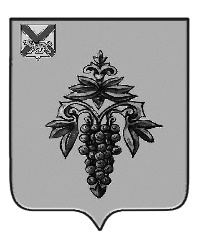 ДУМА ЧУГУЕВСКОГО МУНИЦИПАЛЬНОГО ОКРУГА Р Е Ш Е Н И ЕПринято Думой Чугуевского муниципального округа                                                                                                     «29» октября 2021 годаСтатья 1.            Утвердить прилагаемое Положение о муниципальном специализированном жилищном фонде Чугуевского муниципального округа.           Статья 2.           Признать утратившими силу решения Думы Чугуевского муниципального района:- от 04 июля 2019 года № 456-НПА «О положении о муниципальном специализированном жилищном фонде Чугуевского муниципального района»;           - от 04 июля 2019 года № 460-НПА «Об утверждении положения о порядке предоставления жилых помещений муниципального специализированного жилищного фонда на территории Чугуевского муниципального района».Статья 3. Настоящее решение вступает в силу со дня его официального опубликования.«01» ноября 2021 г.№ 283-НПАУТВЕРЖДЕНО                                                        решением Думы Чугуевского                                                         муниципального округа                                                        от «01» ноября 2021 г.  № 283-НПА Настоящее Положение о муниципальном специализированном жилищном фонде Чугуевского муниципального округа (далее - Положение) разработано в целях реализации положений, установленных разделом IV Жилищного кодекса Российской Федерации. Положение определяет виды специализированного жилищного фонда, и регулирует вопросы предоставления специализированного жилищного фонда на территории Чугуевского муниципального округа.1. Общие положения1.1. В целях настоящего Положения под муниципальным специализированным жилищным фондом Чугуевского муниципального округа (далее - специализированный жилищный фонд) понимается совокупность жилых помещений, находящихся в муниципальной собственности Чугуевского муниципального округа, которые в установленном порядке отнесены к специализированному жилищному фонду и предназначены для проживания отдельных, установленных действующим жилищным законодательством, категорий граждан.1.2. Муниципальный специализированный жилищный фонд Чугуевского муниципального округа является собственностью Чугуевского муниципального округа. От имени Чугуевского муниципального округа управление и распоряжение муниципальным специализированным жилищным фондом осуществляет уполномоченный орган - администрация Чугуевского муниципального округа.1.4. Действие настоящего Положения не распространяется на расположенные в Чугуевском муниципальном округе жилые помещения государственного специализированного жилищного фонда.2. Виды специализированного жилищного фонда, формируемого на территории Чугуевского муниципального округаНа территории Чугуевского муниципального округа к жилым помещениям муниципального специализированного жилищного фонда относятся:- служебные жилые помещения;- жилые помещения маневренного фонда;               - жилые помещения для детей-сирот и детей, оставшихся без попечения родителей, лиц из числа детей-сирот и детей, оставшихся без попечения родителей;        - и иные в соответствии с действующим законодательством Российской Федерации.Статья 3. Полномочия органов местного самоуправления Чугуевского муниципального округа3.1. Дума Чугуевского муниципального округа:3.1.1. Утверждает Положение о муниципальном специализированном жилищном фонде Чугуевского муниципального округа;3.1.2. Определяет виды специализированного жилищного фонда, формируемого на территории Чугуевского муниципального округа;3.1.3. Утверждает расходы на реализацию настоящего Положения.3.2. Администрация Чугуевского муниципального округа:3.2.1. Включает жилые помещения в специализированный жилищный фонд с отнесением такого помещения к определенному виду муниципальных специализированных жилых помещений и исключает жилые помещения из указанного фонда;3.2.2. Устанавливает категории граждан, которым предоставляются служебные жилые помещения;3.2.3. Предоставляет гражданам жилые помещения специализированного жилищного фонда по договорам найма специализированных жилых помещений на основании собственного решения;3.2.4. Принимает решения об отнесении жилых помещений к специализированному жилищному фонду и исключении из него;3.2.5. Устанавливает порядок предоставления жилых помещений специализированного жилищного фонда по договорам найма специализированных жилых помещений.4. Финансовое обеспечениеФинансирование мероприятий по предоставлению жилых помещений муниципального специализированного жилищного фонда на территории Чугуевского муниципального округа осуществляется за счет средств бюджета Чугуевского муниципального округа.Положение о муниципальном специализированном жилищном фонде Чугуевского муниципального округаГлава Чугуевского муниципального округа   Р.Ю. Деменев